Censo Aves NavidadLos conteos navideños son una iniciativa que busca generar información para conocer el estado actual, los cambios que puedan tener las poblaciones de aves a lo largo del tiempo en lugares específicos además de fortalecer el conocimiento y la generación de herramientas adecuadas para el manejo y la conservación de la avifauna.HistoriaHace poco más de 100 años existía en Estados Unidos una tradición durante la época de navidad que consistía en salir a cazar el mayor número de aves posible. Preocupado ante la desaparición y conservación de muchas de estas especies, en 1900 el ornitólogo Frank Chapman sugirió salir a contar las aves en lugar de cazarlas. A partir de ese año, se han venido realizando estos conteos de manera continua en esta región del mundo y se han extendido hacia Centro y Suramérica contando ya con más de 60 mil observadores participantes anualmente.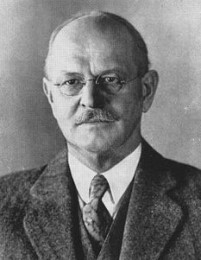 Desde hace varios años en Colombia estos conteos fueron realizados por asociaciones ornitológicas regionales. Actualmente estos conteos se incluyen dentro de los censos nacionales anuales de aves, lo que ha permitido su establecimiento en más de 10 puntos de muestreo en todo el territorio nacional, desde la Isla de San Andrés hasta el departamento de Nariño.MetodologíaLos conteos tradicionalmente se llevan cabo cada año durante los últimos días de diciembre y los primeros días de enero. En Colombia las fechas para la realización de este conteo son entre el 14 de diciembre y el 5 de enero.La metodología es bastante sencilla en la que cada asociación, organización o persona que desee realizar un conteo debe:Escoger en su región un círculo de 24 km de diámetro con el centro del mismo debidamente georreferenciado (coordenadas geográficas).Incluir en el círculo diversos hábitats tanto naturales como antrópicos que sean de fácil acceso (i.e. bosques, humedales, guaduales, zonas urbanas y suburbanas, etc.)Formar grupos no mayores a cinco personas que visite mínimo uno de los hábitats propuestos dentro del círculo y que tengan un coordinador encargado de recopilar la información.Realizar el conteo en un periodo de tiempo no mayor a 24 horas seguidas.Identificar y contar todas las aves observadas y escuchadas, así como el número de individuos observados.Tomar nota del número de horas de duración del conteo, es decir la hora de inicio y finalización de la actividad, distancia recorrida y medios de transporte utilizados.Tomar nota de las condiciones climáticas predominantes durante el conteo: viento, temperatura, nubosidad o precipitación, etc.Reunirse al final del día con los diferentes equipos, recopilar toda la información colectada y entregarla al coordinador del círculo para que éste a su vez lo envié al coordinador nacional.Se pueden incluir observaciones nocturnas o comederos en la lista final de especies, pero el tratamiento de número de individuos y otros datos se debe realizar por aparte.FormatosEste año, la Sociedad Caldense de Ornitología coordina nuevamente el desarrollo y recolección de datos de los Censos Navideños en Colombia. Los siguientes formularios e instructivo se ponen a disposición de los grupos participantes:Formulario de inscripción de nuevo círculo (DOC)Formato de entrega de datos para nuevo círculo (XLS)Instructivo para el envío de información (PDF)Formatos de los círculos (ZIP)Descripción de hábitats por Stotz